Academic tutor meeting 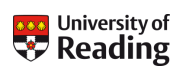 Record, review and reflect on your discussionDate of meeting:Date of meeting:Date of meeting:Things I would like to discuss:Things I would like to discuss:Things I would like to discuss:Meeting notes:Meeting notes:Meeting notes:Actions:To discuss/review at next meeting:Date of next meeting:Date of next meeting:Date of next meeting: